Конспект открытого урока. теме: СЛОЖЕНИЕ и вычитание трехзначных чисел в пределах 1000 без перехода через разрядПедагогические задачи:  образовательные: создать условия для закрепления умения складывать и вычитать трехзначные числа между собой; совершенствовать умения решать составные арифметические задачи; коррекционно-развивающая: способствовать развитию логического мышления, речи учащихся, внимания, ориентировки в пространстве, навыков устного счета, самостоятельной работы; воспитательная: содействовать воспитанию культуры рабочего труда.Ожидаемые (планируемые) результаты:Предметные: используют полученные знания при решении составных арифметических задач известных видов.Познавательные: получат возможность научиться произвольно и осознанно владеть общим приемом решения задач.Регулятивные: научатся планировать свое действие в соответствии с поставленной задачей и условиями ее реализации, в том числе во внутреннем плане.Коммуникативные: получат возможность научиться аргументировать  свою позицию и координировать ее с позициями партнеров в сотрудничестве при выработке общего решения в совместной деятельности.Личностные: получат возможность адекватного понимания причин успешности/неуспешности учебной деятельности.Ход урокаI. Организационный момент.- Какое сегодня число? (29 ноября)- Какой сегодня день недели? (четверг)- А какой вчера был день недели? (среда)- Какой будет послезавтра день недели? (суббота)- Какое сейчас время года? (осень) А какое было до этого? (лето) А какое будет после? (зима)- Назовите осенние месяцы. (сентябрь, октябрь, ноябрь)Приветствие. Проверка готовности к уроку. Эмоциональный настрой.– Прочитайте немецкую пословицу.Люби порядок – он сохранит тебе время и силы.– Ребята, объясните смысл данной пословицы. (Высказывания учащихся.)II. Устный счет.1. Игра «Назовите и покажите следующее».– Прочитайте числа, записанные на карточках.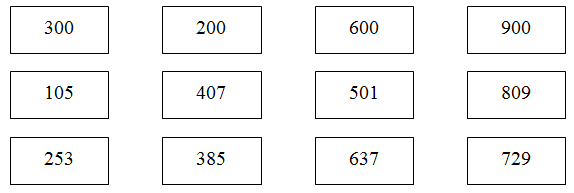 – По каким признакам распределены числа в строчках? (В первой строке – круглые сотни; во второй – неполные трехзначные числа, какой разряд в них отсутствует; в третьей – полные трехзначные числа.)– Какие числа называют круглыми сотнями? (Круглые сотни – числа, в которых на месте единиц и десятков стоят нули.)– Зачитайте круглые сотни. (300, 200, 600, 900.)– Назовите  числа, которые следуют за этими числами. (301, 201. 601, 901)- Назовите числа, которые идут перед ними. (299,199,599,899)– Что значит назвать последующее; предыдущее число? (Последующее – число на один больше данного; предыдущее – число на один меньше данного.)– Какие числа называют неполными трехзначными числами? (Неполные трехзначные числа – числа, в которых отсутствуют разрядные единицы.) – Прочитайте неполные трехзначные числа. (105, 407, 501, 809.)– Как называются числа, записанные в  третьей строке? (Полные трехзначные числа.)- Расставьте их в порядке возрастания (253,385,637,729)2. Игра «Набери 1 000 очков».-Какие числа надо сложить, чтобы получилась 1000числа на карточках 400, 300, 130, 170; 350; 150; 200; 300; 250; 300; 250;200(400 + 300 + 130 + + 170; 350 + 150 + 200 + 300; 250 + 300 + 250 + 200.)3. Упражнение «Расшифруйте ребус».Учитель демонстрирует карточки с ребусами, которые следует учащимся расшифровать.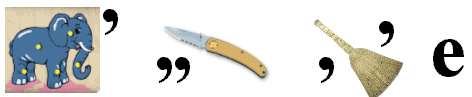 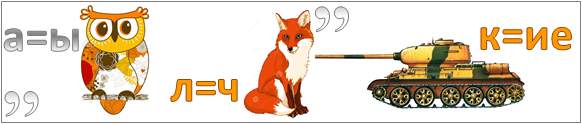 – Расшифруйте ребусы. (Сложение, вычитание.)- Как отгадки этих ребусов связаны с нашим уроком? (на уроках математики мы складываем и вычитаем числа)III. Актуализация чувственного опыта учащихся.– Какие числа складывали между собой? (Трехзначные.)– Какие числа называют трехзначными? (Числа, которые состоят из трех разрядных единиц.)– К какому классу относятся трехзначные числа? (К классу единиц.)– Как складывают и вычитают между собой трехзначные числа? (Поразрядно.)– Сегодня при решении примеров и задач закрепим умения складывать и вычитать трехзначные числа между собой.IV. Систематизация и обобщение знаний учащихся.Учитель демонстрирует иллюстрации с изображением почтового ящика, телеграммы, почтового отделения.– Рассмотрите рисунки. Как мы с ними связаны? (Высказывания учащихся.)– С какой профессией они связаны? Кого называют почтовыми работниками? (людей, которые работают на почте.)– Чем занимаются почтовые работники? (разносят письма, газеты, журналы, другую корреспонденцию адресатам, принимают платежи, переводы, бандероли, посылки, телеграммы)- Что такое телеграмма? (это сообщение, передаваемое по каналам телеграфной связи.)– Какие телеграммы называют срочными? (К категории «срочная» относится телеграмма, перед адресом которой отправитель делает отметку «Срочная». Такие телеграммы оплачиваются по срочному тарифу, доставляются в течении 4 часов)– Какие телеграммы называют простыми? (Это телеграмма на которой нет пометки срочности, доставляется в течении 12 часов)Работа по учебнику:  1.  Решение задачи стр. 67 № 200- Прочитайте задачуЗадача. Почтовое отделение отправило 245 простых телеграмм, а срочных – на 112 меньше. Сколько телеграмм отправило почтовое отделение?– О чем говорится в задаче? (О телеграммах.)– Какие телеграммы отправило почтовое отделение? (Простые и срочные.)– Сколько простых телеграмм отправило почтовое отделение? (245.)– Сколько срочных телеграмм отправило почтовое отделение? (Неизвестно, но сказано, что на 112 меньше.)– Что надо узнать в задаче? (Сколько телеграмм отправило почтовое отделение?)– Как запишем краткое условие задачи? Запишите самостоятельно.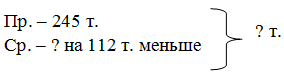 – Можем ли сразу ответить на главный вопрос задачи? Почему? (Нет, потому что не знаем, сколько срочных телеграмм отправило почтовое отделение.)– Как узнаем, сколько срочных телеграмм отправило почтовое отделение? (От 245 отнимем 112, так как срочных телеграмм было меньше.)– Во сколько действий задача? Докажите. (В два, так как первым действием будем находить количество срочных телеграмм, а вторым – общее количество телеграмм.)– Какое арифметическое действие первое; какое второе? (Первое – вычитание; второе – сложение.)– Решите задачу самостоятельно.-  Ребята, а если бы в задаче говорилось, что срочных телеграмм было больше, чем простых, каким было бы первое действие? (Сложением.)Релаксационная игра “Дерево”.- Встаньте, ноги на ширине плеч, руки свободно опустите вдоль тела, глаза закройте. Представьте, что вы дерево. Представьте себя сильным, могучим дубом, стройной тонкой березкой или прекрасной ивой, склонившейся над рекой. Ноги-корни крепки и устойчивы, они прочно уходят в землю, и вы чувствуете себя уверенно и спокойно. Ствол-тело ровен и гибок, он слегка покачивается, но не ломается. Ветви- руки -свободно “колышутся” вдоль ствола, листья - пальцы легко “шелестят”, слегка задевая друг друга. Крона-голова чиста и свежа. Вы - прекрасное могучее дерево, вы уверены в себе. Вы добры, спокойны и успешны. У вас все получится!2. Решите примеры. Стр. 67 № 201 (одни у доски, остальные в тетрадях)- Давайте вспомним, как складывают и вычитают трехзначные числа между собой? (Поразрядно.)– С какого разряда начинаем складывать (вычитать) трехзначные числа? (С высшего – сотен.)2. Тренинг  для  развития  внимания  и  ориентировки  в  пространстве.Дидактическая игра «Мы рисуем под диктовку».Учащиеся работают простыми карандашами в тетрадях. По команде учителя они проводят прямые линии, ориентируясь по клеткам тетради.– Продолжаем работу в тетрадях. Работаем простыми карандашами.– Внимательно слушайте инструкцию, старайтесь не отвлекаться.– Поставьте в тетради точку, от нее одну клетку вправо; четыре клетки вниз; три клетки вправо; две клетки вверх; две клетки вправо; одну клетку вниз; одну клетку влево; пять клеток вниз; две клетки влево; одну клетку вверх; одну клетку вправо; одну клетку вверх; три клетки влево; две клетки вниз; две клетки влево; одну клетку вверх; одну клетку вправо; четыре клетки вверх; одну клетку влево; две клетки вверх; одну клетку вправо; одну клетку вверх.– Какую геометрическую фигуру получили? (Многоугольник.)– Какое животное напоминает? (Собаку.)– Что знаете о собаках? (Высказывания учащихся.)– На протяжении многих столетий происхождение собаки не только связывали с высшими силами, но и обожествляли само животное. Почему это происходило, сказать трудно. Вероятнее всего потому, что собаки были одним из главных предметов внимания человека. В мире насчитывается свыше 400 пород. Самым «собаколюбивым» государством считается Италия (по одной собаке на каждую семью).Самые большие из современных собак – сенбернары. Масса некоторых из них достигает 100 и более килограммов. А самой маленькой считается мексиканский терьер чихуа-хуа. Его рост 15–23 см, а масса 0,5–2,5 кг.V. Итог урока.– Какова тема урока? (Сложение и вычитание трехзначных чисел в пределах 1 000.)– Какие числа называют трехзначными? (Числа, которые состоят из трех разрядных единиц.) – Как складывают, вычитают трехзначные числа? (Поразрядно, начиная с высших разрядов.)– Вспомните пословицу, с которой мы начали урок. (Люби порядок – он сохранит тебе время и силы.)– Все ли успели сделать на уроке? Почему? (Высказывания учащихся.)Домашнее задание: с. 68 № 211 (1 и 2 столбик)Рефлексия- Что вам понравилось на уроке?- Что бы вы хотели повторить?- Комфортно ли вы себя чувствовали на уроке?Выставление оценок за урок.